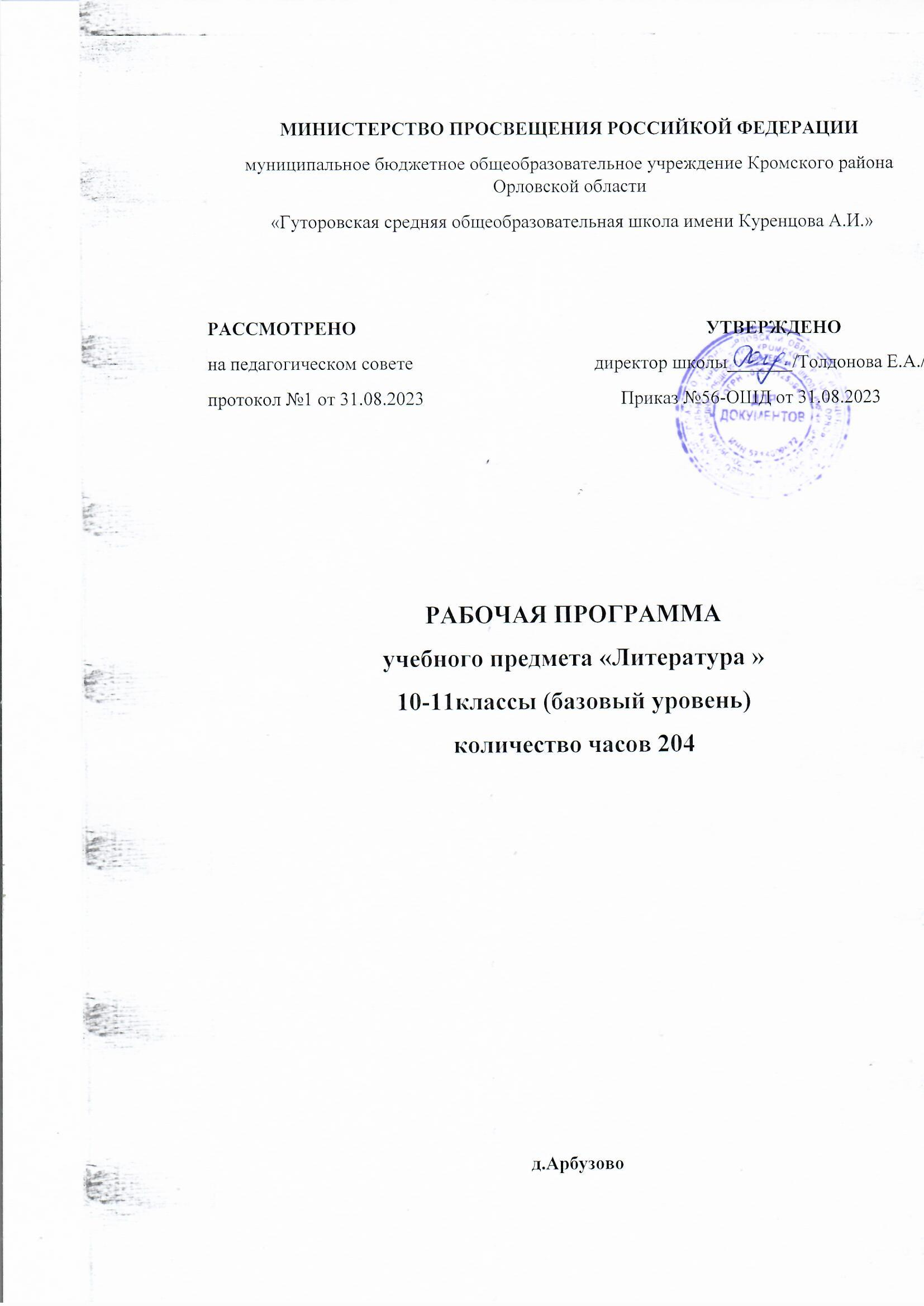 Рабочая программа «Литература»10 – 11 классыБАЗОВЫЙ УРОВЕНЬРабочая программа «Литература» для 10-11 классов составлена в соответствии с требованиями федерального государственного образовательного стандарта среднего общего образования, с учетом содержания примерной основной образовательной программы среднего общего образования и рабочей программы по литературе к УМК в 10 классе   «Русский язык и литература. Литература (базовый уровень)» (автор Ю. В. Лебедев),   в 11 классе -  «Русский язык и литература. Литература (базовый уровень)» под ред. Журавлева В. П. (авторы Михайлов О. Н., Шайтанов И. О., Чалмаев В. А. и др.).Раздел 1. Планируемые результаты освоения учебного предметаЛичностные результаты:•  совершенствование духовно-нравственных  качеств личности,  воспитание чувства любви к многонациональному Отечеству, уважительного отношения к русской литературе, к культурам других народов;•  использование для решения познавательных и коммуникативных задач различных источников информации (словари, энциклопедии, Интернет- ресурсы и др.).Метапредметные результаты: •  умение  понимать  проблему,   выдвигать  гипотезу, структурировать материал, подбирать аргументы для подтверждения собственной позиции, выделять причинно-следственные связи в устных и письменных высказываниях, формулировать выводы;•  умение самостоятельно организовывать собственную деятельность, оценивать ее, определять сферу своих интересов;•  умение работать с разными источниками информации, находить ее, анализировать, использовать в самостоятельной деятельности.Предметные результаты:осознание значимости чтения и изучения литературы для своего дальнейшего развития; формирование потребности в систематическом чтении как средстве познания мира и себя в этом мире, гармонизации отношений человека и общества, организации многоаспектного диалога (в ред. Приказа Минобрнауки РФ от 31.12.2015 N 1577);понимание литературы как одной из основных национально-культурных ценностей народа, как особого способа познания жизни; обеспечение культурной самоидентификации, осознание коммуникативно-эстетических возможностей русского языка на основе изучения выдающихся произведений российской и мировой культуры;воспитание квалифицированного читателя со сформированным эстетическим вкусом, способного аргументировать свое мнение и оформлять его словесно в устных и письменных высказываниях разных жанров, создавать развернутые высказывания аналитического и интерпретирующего характера, участвовать в обсуждении прочитанного, сознательно планировать свое досуговое чтение;развитие способности понимать литературные художественные произведения, отражающие разные этнокультурные традиции;овладение процедурами смыслового и эстетического анализа текста на основе понимания принципиальных отличий литературного художественного текста от научного, делового, публицистического и т.п., формирование умений воспринимать, анализировать, критически оценивать и интерпретировать прочитанное, осознавать художественную картину мира, отраженную в литературном произведении, на уровне не только эмоционального восприятия, но и интеллектуального осмысления;знание произведений русской, родной и мировой литературы, приводя примеры двух или более текстов, затрагивающих общие темы или проблемыРаздел 1. Содержание учебного предмета10 КЛАСССТАНОВЛЕНИЕ И РАЗВИТИЕ РЕАЛИЗМА В РЛ 19 ВЕКА. Исторические причины особого развития русской классической литературы. Своеобразие становления реализма в РЛ. Национальное своеобразие русского реализма. Эволюция русского реализма.Теория. Реализм как литературное направление. Русский реализм. Художественная форма.РУССКАЯ ЛИТЕРАТУРНАЯ КРИТИКА ВТОРОЙ ПОЛОВИНЫ 19 ВЕКА.Расстановка общественных сил в 1860 годы.Теория. Направления в русской критике второй половине 19 века. Лит.-критическая статья. Мемуары, лит. Мемуары, мемуаристика.Иван Сергеевич Тургенев.Преходящее и вечное в художественном мире И.С.Тургенева. Этапы биографии и творчества И.С. Тургенева. Рассказы цикла «Записки охотника». Повести «Муму» и «Постоялый двор» как творческая лаборатория автора. Творческая история романа и своеобразие романа «Отцы и дети». Общественная атмосфера и ее отражение в романе. Взаимоотношения Базарова с Кирсановым. Базаров и Одинцова. «Дуэль Евгения Базарова и Анны Одинцовой. Базаров и его родители. Базаров – нигилист. Причины конфликта Базарова с окружающими и причины его одиночества. Базаров перед лицом смерти. Острота и искренность отклика писателя на появление нового и значительного типа в русском обществе. Конфликт «отцов» и «детей» или конфликт жизненных позиций. Базаров в системе действующих лиц. Базаров и его мнимые последователи. Оппоненты героя, их нравственные и социальные позиции. «Вечные темы» в романе (природа, любовь, искусство). «Тайный психологизм»: художественная функция портрета, пейзажа, интерьера. Авторская позиция и способы ее выражения. Полемика вокруг романа.Роман «Дым». Общественный подъем 1870 годов. Роман «Новь». Последние годы жизни Тургенева.Теория. Прототип литературного героя. Нигилизм и образ нигилиста. Конфликт в романе. Психологизм. Эпилог романа.Николай Гаврилович Чернышевский.Гражданская казнь Чернышевского. Этапы биографии и творчества Н.Г. Чернышевского. Творческая история романа «Что делать?». Жанровое своеобразие романа. Значение «Что делать?» в истории литературы и революционного движения. Композиция романа. Старые люди. Новые люди. «Особенный человек».Теория. Жанр утопии. Антиэстетизм романа. Прием иносказания и аллегории. Внутренний монолог героя. Фабула романа.Иван Александрович Гончаров.Своеобразие художественного таланта Гончарова. Основные этапы жизни и творчества. Роман «Обыкновенная история». Цикл очерков «Фрегат «Паллада».Роман «Обломов». История создания. Особенности композиции романа. Прием антитезы в романе. Образ главного героя в романе «Обломов». Понятие «обломовщина». Роль главы «Сон Обломова» в произведении. Роль второстепенных персонажей. Обломов и Захар. Обломов и Штольц. Женские образы в романе и их роль в развитии сюжета. Пейзаж, портрет, интерьер в художественном мире романа. Способы выражения авторской позиции в романе. Образ Обломова в ряду образов мировой литературы (Дон Кихот, Гамлет). «Обломов» - роман, утвердивший писателя как классика. Художественное мастерство И.А. Гончарова в романе. Историко-философский смысл романа.Роман «Обрыв» в оценке русской критики.Теория. Очерк. Портрет, речь, предыстория героя романа. Интерьер. Художественные детали. Антитеза романа. Антипод героя. «Обломовщина»..Александр Николаевич Островский.Художественный мир драматурга. Этапы биографии и творчества. Драма «Гроза». Идейно-художественное своеобразие. Город Калинов и его обитатели. Образ Катерины. Ее душевная трагедия. Семейный и социальный конфликт в драме. Борьба героини быть свободной в своих чувствах. Ее столкновение с «темным царством». Внутренний конфликт Катерины. Роль религиозности в духовном мире героини. Тема греха, возмездия и покаяния. Смысл названия и символика пьесы. «Бесприданница». Анализ пьесы «Бесприданница». Лариса и ее трагическая судьба. Быт и нравы русской провинции. Сценическая история пьесы и ее экранизации. Драматургическое мастерство Островского. Пьесы драматурга на русской сцене. Современные постановки пьес Островского.Теория. Действующее лицо пьесы. Реплики и монологи. Второстепенные персонажи пьесы. Развитие любовного сюжета. Конфликт драмы. Композиция драмы: экспозиция, завязка, кульминация, развязка действия.Федор Иванович Тютчев.Малая родина Тютчева. Тютчев и поколение «любомудров». Ф.И. Тютчев. «Silentium!», «Не то, что мните вы, природа…», «Умом Россию не понять…», «О, как убийственно мы любим…», «Нам не дано предугадать…», «К. Б.» («Я встретил вас – и все былое…»), «Эти бедные селенья…», «Последняя любовь», « День и ночь». Очерк жизни и творчества. Тютчев – поэт-философ и певец родной природы. Раздумья о жизни, человеке и мироздании. Тема родины. Любовная лирика: любовь как «поединок роковой». Художественное своеобразие и ритмическое богатство стиха.Николай Алексеевич Некрасов.О народных истоках мироощущения Некрасова. Детство и отрочество Некрасова. «Петербургские мытарства». Встреча с В.Г. Белинским. Основные темы и идеи в творчестве Н.А. Некрасова. «В дороге», «Вчерашний день, часу в шестом…», «Мы с тобой бестолковые люди…», «Я не люблю иронии твоей…», «Поэт и гражданин», «Рыцарь на час», «Элегия» («Пускай нам говорит изменчивая мода…»), «Пророк», «Блажен незлобивый поэт…», «Внимая ужасам войны…», «Зине», «О, муза! Я у двери гроба…», «Умру я скоро…». Очерк жизни и творчества. Поэт «мести и печали». Гражданственность лирики, обостренная правдивость и драматизм изображения жизни народа. Город и деревня в лирике Некрасова. Образ Музы. Гражданская поэзия и лирика чувств. Художественные открытия Некрасова, простота и доступность стиха, его близость к строю народной речи. Решение «вечных тем» в поэзии Некрасова.Поэма «Кому на Руси жить хорошо». История создания поэмы, сюжет, жанровое своеобразие, фольклорная основа, смысл названия. Горькая доля народа пореформенной России. Путешествие как прием организации повествования. Авторские отступления. Мастерство изображения жизни России. Многообразие народных типов в галерее героев поэмы. Народ в споре о счастье. «Люди холопского звания» и народные заступники. Народ и Гриша Добросклонов. Сатирические образы помещиков. Образ Савелия, «богатыря святорусского». Судьба Матрены Тимофеевны, смысл ее «бабьей притчи». Проблемы счастья и смысла жизни в поэме.Теория. Поэтическая декларация. Литературная преемственность и новаторство. Комплексный анализ стихотворения. Сатира и пародия.Афанасий Афанасьевич Фет.Русский дворянин А. Шеншин. А.А. Фет. «Поэтам», «Это утро, радость эта…», «Шепот, робкое дыханье…», «Сияла ночь…», «Еще майская ночь», «Еще весны душистой нега…» «Заря прощается с землею,,,», «Облаком волнистым…», На железной дороге». Точность в передаче человеческого восприятия картин родной природы, оттенков чувств и душевных движений человека. Фет и теория «чистого искусства». Волшебство ритмов, звучаний, мелодий. Метафоричность лирики Фета.Теория. Образец антологической лирики. Метафоричность лирики. Музыкальность лирики и звукопись, ассоциативные связи. Звуковая организация текста.Алексей Константинович Толстой.Жизненный путь А.К. Толстого. Лирика А.К. Толстого. Баллады и былины А.К. Толстого. Трилогия Толстого «Смерть Иоанна Грозного», «Царь Федор Иоаннович», «Царь Борис». Сатирические произведения А.К. Толстого. «Бесстрашный сказатель правды».Теория. Мотив исторической памяти. Былинные образы в сатирических целях. Историческая баллада. Литературная маска. Драматическая трилогия. Прием стилизации.Михаил Евграфович Салтыков-Щедрин.Мастер сатиры. Этапы биографии и творчества М.Е. Салтыкова-Щедрина. «Вятский плен. «Жизненная позиция писателя. Сказки М.Е. Салтыкова-Щедрина – синтез его творчества. «История одного города» как сатирическое произведение. Перекличка событий и героев произведения с фактами российской истории. Собирательные образы градоначальников и «глуповцев». Органчик и Угрюм-Бурчеев. Тема народа. Смысл финала романа «История одного города». Своеобразие приемов сатирического изображения в произведениях Салтыкова-Щедрина (гротеск, алогизм, сарказм, ирония, гипербола). «Общественный» роман «Господа Головлевы».Теория. Сатира и юмор. Сатира и антиутопия. Архаизмы. Пародия. Гротеск. Фантастика.Страницы истории западноевропейского романа 19 века.Фредерик Стендаль «Красное и белое». Оноре де Бальзак «Человеческая комедия». Роман «Евгения Гранде». Роман « Отец Горио». Чарльз Диккенс. Рождественские повести. Роман «Домби и сын».Теория. Новелла. Роман. Система образов. Соц.-психологический тип героя. Повесть. Святочный рассказ.Федор Михайлович Достоевский.Ф.М. Достоевский. Этапы биографии и творчества. Творческая биография Ф.М, Достоевского. «Бедные люди». Кружок Петрашевского. Сибирь и каторга. «Почвенничество Достоевского». Роман «Преступление и наказание». В Петербурге Достоевского. Раскольников среди униженных и оскорбленных. Социальные и философские причины бунта Раскольникова. Идея Раскольникова о праве сильной личности. Преступление Раскольникова. Причины поражения Раскольникова. Раскольников и «сильные мира сего». Раскольников и его «двойники» (Лужин и Свидригайлов). Место Раскольникова в системе образов романа. Раскольников и Порфирий Петрович. «Правда» сони Мармеладовой. Воскрешение человека в Раскольникове через любовь. Раскольников и Соня Мармеладова. Смысл финала романа. Нравственная проблематика, острое чувство ответственности в произведениях писателя. «Поиски «человека в человеке». «Преступление и наказание». Детективный сюжет и глубина постановки нравственных проблем. Раскольников. Сонечка Мармеладова и проблема нравственного идеала автора. Тема гордости и смирения. Библейские мотивы в романе. Мрачный облик Петербурга. Роль эпилога.Роман «Подросток». Роман «Братья Карамазовы».Теория. Психологический роман. Философский роман. Социальный роман. Полифонизм романа. Герой и его внутренний мир. Психологизм. Интерьер. Кульминация.Лев Николаевич Толстой.Родовое гнездо. Л.Н. Толстой. По страницам великой жизни. Трилогия Толстого. «Севастопольские рассказы». «Война и мир» - роман-эпопея: проблематика, образы, жанр. Эпизод «Вечер в салоне Шерер. Петербург. Июль 1805 г.» Именины у Ростовых. Лысые горы. Изображение войны 1805-1807 г.г. Поиски плодотворной деятельности П. Безухова и А. Болконского. Быт поместного дворянства и «жизнь сердца» героев. Система образов в романе и нравственная концепция Толстого, его критерии оценки личности. Война 1812 года – Отечественная война. Осуждение войны. Бородинское сражение как идейно-композиционный центр романа. Кутузов и Наполеон в романе. Противопоставление Кутузова и Наполеона. Партизанская война. Бегство французов. Последний период войны и ее воздействие на героев. «Мысль народная» в романе «Война и мир». Простой народ как ведущая сила исторических событий и источник настоящих норм морали. Эпилог романа. «Бородино» Лермонтова как зерно замысла романа-эпопеи. История создания. Жанровое своеобразие. Художественные особенности произведения: специфика композиции, психологизм и «диалектика души» в раскрытии характеров персонажей. Женские образы романа – Наташа Ростова и Марья Болконская. Картины войны в романе. «Роевая» жизнь крестьянства. Значение образа Платона Каратаева. Психологизм прозы Толстого. Приемы изображения духовного мира героев («диалектика души»). Внутренний монолог как прием психологической характеристики героя. Антитеза как центральный композиционный прием в романе. Портрет, пейзаж, диалоги и внутренние монологи в романе. Интерес к Толстому в современном мире.«Анна Каренина».Религиозно-эстетические взгляды Толстого. «Воскресение». Уход и смерть.Теория. Эпос. Роман-эпопея. Путь искания героя. Герой и толпа. «Диалектика души».Николай Семенович Лесков.Краткая справка о жизни и творчестве писателя. Судьба его творчества. Художественный мир произведений Н.С. Лескова. «Очарованный странник». Изображение национального русского характера в повести. Идейно-художественное своеобразие повести. Лесков как мастер изображения русского быта. Национальный характер в изображении писателя. Напряженность сюжетов и трагизм судеб героев его произведений. «Леди Макбет Мценского уезда». «Соборяне». «Очарованный странник». Особенности сюжета повести. Изображение этапов духовного пути личности. (смысл странствий героя повести). Иван Флягин – один из героев- правдоискателей. Былинные мотивы повести. Особенности лесковской повествовательной манеры сказа.Теория. Сказ. Сказовое повествование. Повесть-хроника. Композиция хроники. Герой хроники.Страницы зарубежной литературы конец 19 – начало 20 вв.Обзорная лекция по творчеству Генрик Ибсена, Ги де Мопассана, Бернарда Шоу. Г. де Мопассан. «Ожерелье». Грустные раздумья автора о несправедливости мира. Мечты героев и их неосуществимость. Тонкость психологического анализа. Г. Ибсен. «Кукольный дом». Образ героини. Вопрос о правах женщины. Своеобразие «драм идей» как социально-психологических драм. «Пигмалион».Теория. Пьеса. Конфликт. Сюжет. Новелла. «Драма идей».Антон Павлович Чехов.А.П. Чехов. Этапы биографии и творчества. Повесть «Степь». Тема гибели души в рассказе «Ионыч». Рассказы Чехова, своеобразие их тематики и стиля. Проблема ответственности человека за свою судьбу. Мастерство писателя: внимание к детали, «импрессионизм», философская глубина, лаконизм повествования.Действующие лица пьесы «Вишневый сад» и тема ответственности человека за свою судьбу. Конфликт в пьесе «Вишневый сад». Символический смысл образа вишневого сада. Тема времени в пьесе. Подтекст. Своеобразие жанра. Раневская и Гаев как герои уходящего в прошлое усадебного быта. Разлад между желаниями и реальностью существования – основа конфликта пьесы. Образы Лопахина, Пети Трофимова и Ани. Образы слуг (Яша, Дуняша, Фирс). Внесценические персонажи. Новаторство Чехова-драматурга. Значение творческого наследия Чехова для мировой литературы и театра.Теория. Комедия. Система персонажей. Символический смысл образа. Подтекст.О мировом значении русской литературы.Утверждение в русской литературе идеи нового человека и новой человечности. Широта связей русского героя с миром. Поиски русскими писателями второй половины 19 века «мировой гармонии». Уроки русской классической литературы.Теория. Русская классическая литература.11 КЛАССВведение.Введение. Русская литература в контексте мировой художественной культуры XX столетия. Литература и глобальные исторические потрясения в судьбе России в XX веке. Три основных направления, в русле которых протекало развитие русской литературы: русская советская литература; литература, официально не признанная властью; литература Русского зарубежья. Различное и общее: что противопоставляло и что объединяло разные потоки русской литературы. Основные темы и проблемы. Проблема нравственного выбора человека и проблема ответственности. Тема исторической памяти, национального самосознания. Поиск нравственного и эстетического идеалов.Изучение языка художественной литературы.Изучение языка художественной литературы. Анализ художественного текста. Понятие поэтического языка.
Из мировой литературы.
Недолгое прощание с XIX веком. Поэзия Т.-С. Элиота: «Люди 14 года» Э.-М. Ремарк. «На Западном фронте без перемен»: «потерянное поколение» Ф. Кафка. «Превращение»: абсурд бытия.Проза XX века.Уникальность литературы Русского зарубежья. Литературные центры, издательства, газеты и журналы, в которых печатались произведения писателей-эмигрантов.Иван Алексеевич Бунин.Иван Алексеевич Бунин. Жизнь и творчество. (Обзор.) Стихотворения: «Крещенская ночь», «Собака», «Одиночество» (возможен выбор трех других стихотворений). Тонкий лиризм пейзажной поэзии Бунина, изысканность словесного рисунка, колорита, сложная гамма настроений. Философичность и лаконизм поэтической мысли. Традиции русской классической поэзии в лирике Бунина. Рассказы: «Господин из Сан-Франциско», «Чистый понедельник». Своеобразие лирического повествования в прозе И. А. Бунина. Мотив увядания и запустения дворянских гнезд. Предчувствие гибели традиционного крестьянского уклада. Обращение писателя к широчайшим социально-философским обобщениям в рассказе «Господин из Сан-Франциско». Психологизм бунинской прозы и особенности «внешней изобразительности». Тема любви в рассказах писателя. Поэтичность женских образов. Мотив памяти и тема России в бунинской прозе. Своеобразие художественной манеры И. А. Бунина.Теория литературы. Психологизм пейзажа в художественной литературе. Рассказ (углубление представлений).Александр Иванович Куприн.Александр Иванович Куприн. Жизнь и творчество. (Обзор.) Повести «Поединок», «Олеся», рассказ «Гранатовый браслет» (одно из произведений по выбору). По этическое изображение природы в повести «Олеся», богатство духовного мира героини. Мечты Олеси и реальная жизнь деревни и ее обитателей. Толстовские традиции в прозе Куприна. Проблема самопознания личности в повести «Поединок». Смысл названия повести. Гуманистическая позиция автора. Трагизм любовной темы в повестях «Олеся», «Поединок». Любовь как высшая ценность мира в рассказе «Гранатовый браслет». Трагическая история любви Желткова и пробуждение души Веры Шейной. Поэтика рассказа. Символическое звучание детали в прозе Куприна. Роль сюжета в повестях и рассказах писателя. Традиции русской психологической прозы в творчестве А. И. Куприна.Теория литературы. Сюжет и фабула эпического произведения (углубление представлений).Леонид Николаевич Андреев.Леонид Николаевич Андреев. Жизнь и творчество. Раннее творчество. На перепутьях реализма и модернизма. Л. Андреев и символизм. Писатель-экспрессионист. Художественное своеобразие произведений писателя.Иван Сергеевич Шмелёв.Иван Сергеевич Шмелёв. Жизнь и творчество писателя. Трагедия отца. «Солнце мёртвых», «Богомолье», «Лето Господне». Язык произведений Шмелёва. Неравноценность творчества.Борис Константинович Зайцев.Борис Константинович Зайцев. Жизнь и творчество. Память о России. Особенности религиозного сознания. Художественный мир писателя. «Преподобный Сергий Радонежский». Серия беллетризованных биографий.Аркадий Тимофеевич Аверченко.Аркадий Тимофеевич Аверченко. Жизнь и творчество. Журнал «Сатирикон». Жизнеутверждающий юмор и сатира писателя. «Дюжина ножей в спину революции».Теффи.Теффи. Художественный мир Теффи. Юмористические образы рассказов Теффи. Мысли о России. Оценка таланта писательницы современниками.Владимир Владимирович Набоков.Владимир Владимирович Набоков. Начало творчества. Классические традиции в романах писателя. Язык произведений Набокова, его стилистическая индивидуальность.Особенности поэзии начала XX века.Особенности поэзии начала XX века. Модернизм: путь к новой гармонии. Символизм. Акмеизм. Футуризм. Разнообразие творческих индивидуальностей в поэзии Серебряного века.Символизм.Истоки русского символизма. В. Я. Брюсов. Жизнь и творчество (обзор). Стихотворения. Культ формы в лирике Брюсова.К. Д. Бальмонт. Жизнь и творчество (обзор). Стихотворения. Стремление к утонченным способам выражения чувств и мыслей.Ф. Сологуб (Ф.К. Тетерников). Жизнь и творчество (обзор). Темы и образы поэзии.А. Белый. Жизнь и творчество (обзор). Стихотворения. Тема родины, боль и тревога за судьбы России.Акмеизм.Истоки акмеизма. Программа акмеизма в статье Н. С. Гумилева "Наследие символизма и акмеизм". Н. С. Гумилев Жизнь и творчество (обзор). Стихотворения. Экзотическое, фантастическое и прозаическое в поэзии Гумилева.Футуризм.Манифесты футуризма, их пафос и проблематика. Поэт как миссионер “нового искусства”. И.Ф.Анненский. Жизнь и творчество (обзор). Творческие искания. «Кипарисовый ларец». И. Северянин.Жизнь и творчество (обзор). Стихотворения. Эмоциональная взволнованность и ироничность поэзии Северянина, оригинальность его словотворчества. В. Ф. Ходасевич. Жизнь и творчество (обзор). Своеобразие ранней лирики. Сборник «Счастливый домик». Книга «Путем Зерна».Трагическое восприятие мира в цикле «Европейская ночь».Максим Горький.Максим Горький. Жизнь и творчество. (Обзор.) Рассказ «Старуха Изергиль». Романтический пафос и суровая правда рассказов М. Горького. Народно-поэтические истоки романтической прозы писателя. Проблема героя в рассказах Горького. Смысл противопоставления Данко и Ларры. Особенности композиции рассказа «Старуха Изергиль». «На дне». Социально-философская драма. Смысл названия произведения. Атмосфера духовного разобщения людей. Проблема мнимого и реального преодоления унизительного положения, иллюзий и активной мысли, сна и пробуждения души. «Три правды» в пьесе и их трагическое столкновение: правда факта (Бубнов), правда утешительной лжи (Лука), правда веры в человека (Сатин). Новаторство Горького-драматурга. Сценическая судьба пьесы.Теория литературы. Социально-философская драма как жанр драматургии (начальные представления).Александр Александрович Блок.Александр Александрович Блок. Жизнь и творчество. (Обзор.) Стихотворения: «Незнакомка», «Россия», «Ночь, улица, фонарь, аптека...», «В ресторане», «Река раскинулась. Течет, грустит лениво...» (из цикла «На поле Куликовом»), «На железной дороге» (указанные произведения обязательны для изучения). «Вхожу я в темные храмы...», «Фабрика», «Когда вы стоите на моем пути...». (Возможен выбор других стихотворений). Литературные и философские пристрастия юного поэта. Влияние Жуковского, Фета, Полонского, философии Вл. Соловьева. Темы и образы ранней поэзии: «Стихи о Прекрасной Даме». Романтический мир раннего Блока. Музыкальность поэзии Блока, ритмы и интонации. Блок и символизм. Образы «страшного мира», идеал и действительность в художественном мире поэта. Тема Родины в поэзии Блока. Исторический путь России в цикле «На поле Куликовом». Поэт и революция. Поэма «Двенадцать». История создания поэмы и ее восприятие современниками. Многоплановость, сложность художественного мира поэмы. Символическое и конкретно-реалистическое в поэме. Гармония несочетаемого в языковой и музыкальной стихиях произведения. Герои поэмы, сюжет, композиция. Авторская позиция и способы ее выражения в поэме. Многозначность финала. Неутихающая полемика вокруг поэмы. Влияние Блока на русскую поэзию XX века. Теория литературы.Лирический цикл (стихотворений). Верлибр (свободный стих). Авторская позиция и способы ее выражения в произведении (развитие представлений).Новокрестьянская поэзия (Обзор).Новокрестьянская поэзия начала XX века. Отличие новокрестьянской поэзии от крестьянской поэзии XIX века. Трагическая судьба новокрестьянских поэтов.Николай Алексеевич Клюев.Жизнь и творчество. (Обзор.) Стихотворения: «Рождество избы», «Вы обещали нам сады...», «Я посвященный от народа...». (Возможен выбор трех других стихотворений.) Духовные и поэтические истоки новокрестьянской поэзии: русский фольклор, древнерусская книжность, традиции Кольцова, Никитина, Майкова, Мея и др. Интерес к художественному богатству славянского фольклора. Клюев и Блок. Клюев и Есенин. Полемика новокрестьянских поэтов с пролетарской поэзией. Художественные и идейно-нравственные аспекты этой полемики.Сергей Александрович Есенин.Жизнь и творчество. (Обзор.) Стихотворения: «Гой ты, Русь моя родная!..», «Не бродить, не мять в кустах багряных...», «Мы теперь уходим понемногу...», «Письмо матери», «Спит ковыль. Равнина дорогая...», «Шаганэ ты моя, Шаганэ!..», «Не жалею, не зову, не плачу...», «Русь советская», «Сорокоуст» (указанные произведения обязательны для изучения). «Я покинул родимый дом...», «Собаке Качалова», «Клен ты мой опавший, клен заледенелый...». (Возможен выбор трех других стихотворений). Всепроникающий лиризм — специфика поэзии Есенина. Россия, Русь как главная тема всего его творчества. Идея «узловой завязи» природы и человека. Народно-поэтические истоки есенинской поэзии. Песенная основа его поэтики. Традиции Пушкина и Кольцова, влияние Блока и Клюева. Любовная тема в лирике Есенина. Исповедальность стихотворных посланий родным и любимым людям. Есенин и имажинизм. Богатство поэтического языка. Цветопись в поэзии Есенина. Сквозные образы есенинской лирики. Трагическое восприятие революционной  ломки традиционного уклада русской деревни. Пушкинские мотивы в развитии темы быстротечности человеческого бытия. Поэтика есенинского цикла («Персидские мотивы»). Теория литературы. Фольклоризм литературы (углубление понятия). Имажинизм. Лирический стихотворный цикл (углубление понятия). Биографическая основа литературного произведения (углубление понятия).Владимир Владимирович Маяковский.Жизнь и творчество. (Обзор.) Стихотворения: «А вы могли бы?», «Послушайте!», «Скрипка и немножко нервно»,  «Лиличка!»,   «Юбилейное», «Прозаседавшиеся» (указанные произведения являются обязательными для изучения). «Разговор с фининспектором о поэзии», «Сергею Есенину», «Письмо товарищу Кострову из Парижа о сущности любви», «Письмо Татьяне Яковлевой». (Возможен выбор трех-пяти других стихотворений.). Начало творческого пути: дух бунтарства и эпатажа. Поэзия и живопись. Маяковский и футуризм. Поэт и революция. Пафос революционного переустройства мира. Космическая масштабность образов. Поэтическое новаторство Маяковского (ритм, рифма, неологизмы, гиперболичность, пластика образов, дерзкая метафоричность, необычность строфики, графики стиха). Своеобразие любовной лирики поэта. Тема поэта и поэзии в творчестве Маяковского. Сатирическая лирика и драматургия по эта. Широта жанрового диапазона творчества поэта-новатора. Традиции Маяковского в российской поэзии XX столетия.Теория литературы. Футуризм (развитие представлений). Тоническое стихосложение (углубление понятия). Развитие представлений о рифме: рифма составная (каламбурная), рифма ассонансная.Литература 20-х годов XX века.Обзор с монографическим изучением одного-двух произведений (по выбору учителя и учащихся). Общая характеристика литературного процесса. Литературные объединения («Пролеткульт», «Кузница», ЛЕФ, «Перевал», конструктивисты, «Серапионовы братья» и др.). Тема России и революции: трагическое осмысление темы в творчестве поэтов старшего поколения (А. Блок, 3. Гиппиус, А. Белый, В. Ходасевич, И. Бунин, Д. Мережковский, А. Ахматова, М. Цветаева, О. Мандельштам и др.). Поиски поэтического языка новой эпохи, эксперименты со словом (В. Хлебников, поэты-обэриуты). Тема революции и Гражданской войны в творчестве писателей нового поколения («Конармия» И. Бабеля, «Разгром» А. Фадеева, «Железный поток» А. Серафимовича ). Трагизм восприятия революционных событий прозаиками старшего поколения («Плачи» А. Ремизова как жанр лирической орнаментальной прозы). Поиски нового героя эпохи («Чапаев» Д. Фурманова). Теория литературы. Орнаментальная проза (начальные представления).Литература 30-х годов XX века (Обзор).Сложность творческих поисков и писательских судеб в 30-е годы.Андрей Платонович Платонов.Жизнь и творчество. (Обзор.) Рассказ «Сокровенный человек». Высокий пафос и острая сатира платоновской прозы. Тип платоновского героя — мечтателя и правдоискателя. Возвеличивание страдания, аскетичного бытия, благородства детей. Утопические идеи «общей жизни» как основа сюжета повести. Философская многозначность названия. Необычность языка и стиля Платонова. Характерные черты времени в повести "Котлован". Пространство и время в повести «Котлован». Метафоричность художественного мышления автораТеория литературы. Индивидуальный стиль писателя (углубление понятия). Авторские неологизмы (развитие представлений).Михаил Афанасьевич Булгаков.Жизнь и творчество. (Обзор.) Романы «Белая гвардия», «Мастер и Маргарита». (Изучается один из романов — по выбору.) История со здания романа «Белая гвардия». Своеобразие жанра и композиции. Многомерность исторического пространства в романе. Система образов. Проблема выбора нравственной и гражданской позиции в эпоху смуты. Образ Дома, семейного очага в бурном водовороте исторических событий, социальных потрясений. Эпическая широта изображенной панорамы и лиризм раз мышлений повествователя. Символическое звучание образа Города. Смысл финала романа. История создания и публикации романа «Мастер и Маргарита». Своеобразие жанра и композиции романа. Роль эпиграфа. Многоплановость, разноуровневость повествования: от символического (библейского или мифологического) до сатирического (бытового). Сочетание реальности и фантастики. «Мастер и Маргарита» — апология творчества и идеальной любви в атмосфере отчаяния и мрака. Традиции европейской и отечественной литературы в романе М. А. Булгакова «Мастер и Маргарита» (И.-В. Гете, Э. Т. А. Гофман, Н. В. Гоголь).Теория литературы. Разнообразие типов романа в русской прозе XX века. Традиции и новаторство в литературе.Марина Ивановна Цветаева.Жизнь и творчество. (Обзор.) Стихотворения: «Моим стихам, написанным так рано...», «Стихи к Блоку» («Имя твое — птица в руке...»), «Кто создан из камня, кто создан из глины...», «Тоска по родине! Давно...» (указанные произведения обязательны для изучения). «Попытка ревности», «Стихи о Москве», «Стихи к Пушкину». (Возможен выбор двух-трех других стихотворений.) Уникальность поэтического голоса Цветаевой. Искренность лирического монолога-исповеди. Тема творчества, миссии поэта, значения поэзии в творчестве Цветаевой. Тема Родины. Фольклорные истоки поэтики. Трагичность поэтического мира Цветаевой, определяемая трагичностью эпохи (революция, Гражданская война, вынужденная эмиграция, тоска по Родине). Этический максимализм поэта и прием резкого контраста в противостоянии поэта, творца и черни, мира обывателей, «читателей газет». Образы Пушкина, Блока, Ахматовой, Маяковского, Есенина в цветаевском творчестве. Традиции Цветаевой в русской поэзии XX века.Теория литературы. Стихотворный лирический цикл (углубление понятия), фольклоризм литературы (углубление понятия), лирический герой (углубление понятия).Осип Эмильевич Мандельштам.Жизнь и творчество. (Обзор.) Стихотворения: «NotreDame», «Бессонница. Го мер. Тугие паруса...», «За гремучую доблесть грядущих веков...», «Я вернулся в мой город, знакомый до слез...» (указанные произведения обязательны для изучения). «Silentium», «Мы живем, под собою не чуя страны...». (Возможен выбор трех-четырех других стихотворений.) Культурологические истоки творчества поэта. Слово, словообраз в поэтике Мандельштама. Музыкальная природа эстетического переживания в стихотворениях поэта. Описательно-живописная манера и философичность поэзии Мандельштама. Импрессионистическая символика цвета. Ритмико-интонационное многообразие. Поэт и «век-волкодав». Поэзия Мандельштама в конце XX — начале XXI века.Теория литературы. Импрессионизм (развитие представлений). Стих, строфа, рифма, способы рифмовки (закрепление понятий).Алексей Николаевич Толстой.Жизнь и творчество. (Обзор.) Автобиографическая повесть «Детство Никиты». Память детства и чувство Родины. Роман-эпопея «Хождение по мукам» Работа над романом. Историзм и злободневность. Композиция романа. Образ Петра Первого. Становление личности.Михаил Михайлович Пришвин.Жизнь и творчество. Путевые очерки. «Черный араб». Особенности художественного мироощущения Пришвина. Пришвин и модернизм. Философия природы. «Жень-шень». Сказки о Правде. «Кладовая солнца». Дневник как дело жизни.Борис Леонидович Пастернак.Жизнь и творчество. (Обзор.) Стихотворения: «Февраль. Достать чернил и плакать!..», «Определение поэзии», «Во всем мне хочется дойти...», «Гамлет», «Зимняя ночь» (указанные произведения обязательны для изучения). «Марбург», «Быть знаменитым некрасиво...». (Возможен выбор двух других стихотворений.) Тема по эта и поэзии в творчестве Пастернака. Любовная лирика поэта. Философская глубина раздумий. Стремление постичь мир, «дойти до самой Роман «Доктор Живаго» (обзорное изучение с анализом фрагментов). История создания и публикации романа. Жанровое своеобразие и композиция романа, соединение в нем прозы и поэзии, эпического и лирического начал. Образы-символы и сквозные мотивы в романе. Образ главного героя — Юрия Живаго. Женские образы в романе. Цикл «Стихотворения Юрия Живаго» и его органическая связь с проблематикой и поэтикой романа. Традиции русской классической литературы в творчестве Пастернака.Анна Андреевна Ахматова.Жизнь и творчество. (Обзор.) Стихотворения: «Песня последней встречи...», «Сжала руки под темной вуалью...», «Мне ни к чему одические рати...», «Мне голос был. Он звал утешно...», «Родная земля» (указанные произведения обязательны для изучения). «Я научилась просто, мудро жить...», «Приморский сонет». (Возможен выбор двух других стихотворений.) Искренность интонаций и глубокий психологизм ахматовской лирики. Любовь как возвышенное и прекрасное, всепоглощающее чувство в поэзии Ахматовой. Процесс художественного творчества как тема ахматовской поэзии. Разговорность интонации и музыкальность стиха. Слиянность темы России и собственной судьбы в исповедальной лирике Ахматовой. Русская поэзия и судьба поэта как тема творчества. Гражданский пафос лирики Ахматовой в годы Великой Отечественной войны. Поэма «Реквием». Трагедия народа и поэта. Смысл названия поэмы. Библейские мотивы и образы в поэме. Широта эпического обобщения и благородство скорбного стиха. Трагическое звучание «Реквиема». Тема суда времени и исторической памяти. Особенности жанра и композиции поэмы.Теория литературы. Лирическое и эпическое в поэме как жанре литературы (закрепление понятия). Сюжетность лирики (развитие представлений).Николай Алексеевич Заболоцкий.Жизнь и творчество. Первые поэтические публикации. Сборник «Столбцы». Философский характер произведений писателя. Человек и природа в поэзии Н. А.Заболоцкого.Михаил Александрович Шолохов.Жизнь. Творчество. Личность. (Обзор.) «Тихий Дон» — роман-эпопея о всенародной трагедии. История создания шолоховского эпоса. Широта эпического повествования. Герои эпопеи. Система образов романа. Тема семейная в романе. Семья Мелеховых. Жизненный уклад, быт, система нравственных ценностей казачества. Образ главного героя. Трагедия целого народа и судьба одного человека. Проблема гуманизма в эпопее. Женские судьбы в романе. Функция пейзажа в произведении. Шолохов как мастер психологического портрета. Утверждение высоких нравственных ценностей в романе. Традиции Л. Н. Толстого в прозе М. А. Шолохова. Художественное своеобразие шолоховского романа. Художественное время и художественное пространство в романе. Шолоховские традиции в русской литературе XX века. Теория литературы. Роман-эпопея (закрепление понятия). Художественное время и художественное пространство (углубление понятий). Традиции и новаторство в художественном творчестве (развитие представлений).Из мировой литературы 30-х годов.О. Хаксли «О дивный новый мир»: антиутопия. Хаксли и Замятин.Александр Трифонович Твардовский.Жизнь и творчество. Личность. Лирика крупнейшего русского эпического поэта XX века. Размышления о настоящем и будущем Родины. Чувство сопричастности к судьбе страны, утверждение высоких нравственных ценностей. Желание понять истоки побед и трагедий советского народа. Искренность исповедальной интонации поэта. «Страна Муравия», «Василий Тёркин», «Дом у дороги», «За далью — даль», «Тёркин на том свете», «По праву памяти».Теория литературы. Традиции и новаторство в поэзии (закрепление понятия). Гражданственность поэзии (развитие представлений). Литература период  Великой Отечественной войны.Писатели на фронтах Великой Отечественной войны. Поэзия, проза и драматургия военного времени.Александр Исаевич Солженицын.Жизнь. Творчество. Личность. (Обзор.) «Лагерные университеты» Солженицына – путь к главной теме. Романы «Архипелаг ГУЛАГ» (обзор) и «В круге первом» (обзор). Повесть «Один день Ивана Денисовича». Своеобразие раскрытия «лагерной» темы в повести. Образ Ивана Денисовича Шухова. Нравственная прочность и устойчивость в трясине лагерной жизни. Проблема русского национального характера в контексте трагической эпохи.Теория литературы. Прототип литературного героя (закрепление понятия). Житие как литературный повествовательный жанр (закрепление понятия).Из мировой литературы.А. Камю. «Посторонний»: экзистенциализм и отчуждение. Э.Хемингуэй: «человек выстоит. «Старик и море».Полвека русской поэзии.Время «поэтического бума». Влияние «оттепели» 60-х гг. на развитие литературы. Сохранение классических традиций в 1970-е годы. Поэтическая философия. Авторская песня. Постмодернизм.Современность и «постсовременность» в мировой литературе.Внеклассное чтение. Ф. Саган. «Немного солнца в холодной воде»: «молодежные» шестидесятые. Г.-Г. Маркес: магический реализм в романе «Сто лет одиночества». У. Эко. «Имя розы»: постмодернизм. (Обзор.)Русская проза в 50—90-е годы.Сороковые годы как этап осмысления Великой Отечественной войны, предшествующий «оттепели». Повести о войне 1940—1970 гг. Виктор Платонович Некрасов и его повесть «В окопах Сталинграда» «Оттепель»— начало самовосстановления литературы и нового типа литературного развития. «Деревенская проза». Повести Б. Можаева «Живой» и В. Белова «Привычное дело»: глубина и цельность нравственного мира человека от земли.
«Горит село, горит родное». Проза Валентина Распутина. Первая повесть В. Распутина «Деньги для Марии». Повесть «Последний срок». Повесть «Живи и помни». Повести «Прощание с Матёрой» и «Пожар». Характеры и сюжеты Василия Шукшина. Александр Вампилов и литературный перекрёсток 1960—1970-х гг. Василий Шукшин и Александр Вампилов: общее понимание сложности современного быта. Крест бесконечный Виктора Петровича Астафьева. Фёдор Александрович Абрамов. На войне остаться человеком. («Лейтенантская» проза — окопная земля.) Юрий Васильевич Бондарев. Повести «Батареи просят огня», «Последние залпы». Повести К. Воробьёва «Убиты под Москвой», В. Кондратьева«Сашка», Е. Носова «Усвятские шлемоносцы». Юрий Трифонов и новый персонажный ряд городской прозы, самопознание личности в прозе Андрея Битова, фантастика городского и барачного быта в повестях Вл. Маканина.Раздел 3. Тематическое планирование 10 класс102 часа11 класс102 часа№ п/пТемаКол-вочасов1.Становление и развитие реализма в русской литературе 19века. Национальное своеобразие русского реализма Эволюция русского реализма12Административный входная контрольная работа13Русская литературная критика второй половины 19 века. Расстановка общественных сил в 1860-е годы14Общественная и литературно-критическая  программа нигилистов15Общественная и литературно-критическая  позиция славянофилов и почвенников16И.С. Тургенев. Жизнь и творчество. Обзор отдельных произведений писателя.17Роман И.С. Тургенева «Отцы и дети». Первые страницы романа. Социально-исторический фон произведения.18Евгений Базаров и Павел Петрович Кирсанов. История конфликта в романе И.С. Тургенева «Отцы и дети».19Базаров и Одинцова. Испытания любовью в романе И.С. Тургенева «Отцы и дети».110Мировоззренческий кризис Базарова в романе И.С. Тургенева «Отцы и дети».111Болезнь и смерть Евгения Базарова. Роль эпилога в романе И.С. Тургенева «Отцы и дети».112Литературная критика о романе И.С. Тургенева «Отцы и дети».113-14РР  Аудиторное сочинение («Евгений Базаров как трагический герой», «Страстное, грешное и бунтующее сердце» Базарова», «Смысл названия романа», «Отцы и дети – роман «всегдашний», «Размышляя над страницами романа…», «Как эпизод ссоры Базарова с Павлом Петровичем открывает характеры героев?», «Базаров и Одинцова в истории их любви», «Автор и его герой» (по роману И.С. Тургенева «Отцы и дети»).215Н.Г.Чернышевский. Жизнь и творчество.116Творческая история романа «Что делать?» и жанровое своеобразие.117Старые  и новые люди в романе «Что делать?»118«Особенный человек». Четвертый сон Веры Павловны119И.А. Гончаров. Очерк жизни и творчества. Общий обзор произведений.120Роман «Обыкновенная история», цикл очерков «Фрегат «Паллада» (обзорная лекция)121Роман «Обрыв» (обзорная лекция). Литературная критика о романе. 122И.А. Гончаров «Обломов». Герой романа Илья Ильич Обломов: прошлое и настоящее.123«Почему я такой?». Истоки личности Ильи Ильича Обломова. Анализ 9 главы.124Обломов в попытках проснуться. История отношений Обломова и Ольги в романе И.А. Гончарова.125Штольц - антипод Обломова. История отношений друзей детства в романе И.А. Гончарова.126Социальное содержание романа И.А. Гончарова. «Обломовщина». Критики о романе.127РР  Подготовка к  внеаудиторному сочинению («И.И. Обломов: жизнь, характер, судьба», «Во мне был заперт свет…» (По роману И.А. Гончарова «Обломов»), «Обломов и «обломовщина», «Лики любви в романе И.А. Гончарова «Обломов», «Сон Обломова как идейно-художественный центр романа И.А. Гончарова», «И.И. Обломов - трагический герой?», «О чем заставил задуматься роман «Обломов?»)128А.Н. Островский: жизнь и творчество. Обзор отдельных произведений.1 29Начало творческого пути. «Свои люди-сочтемся!». «Бедность не порок»30Драма А.Н. Островского «Гроза». История создания, система образов, приемы раскрытия характеров героев. Своеобразие конфликта пьесы.131Город Калинов и его обитатели. Протест Катерины против «темного царства».132Духовная трагедия Катерины. Споры вокруг пьесы А.Н. Островского «Гроза».133РР  Подготовка к внеаудиторному сочинению («Горячее сердце» и «темное царство» в пьесе А.Н. Островского», «Своеобразие драматического конфликта в пьесе А.Н. Островского «Гроза», «Женские образы в пьесе А.Н. Островского «Гроза» и т.д.)134Драматургия Островского конца 1860-1870-х годов («Горячее  сердце». «Лес»). Драма «Бесприданница»135В мире сказки. « Снегурочка»136Ф.И. Тютчев. Жизнь и творчество. Тема России в лирике Ф.И. Тютчева. («Эти бедные селенья…», «Умом Россию не понять….» и др.)137Любовная лирика Ф.И. Тютчева. Любовь как стихийная сила и «поединок роковой». («О, как убийственно мы любим….», «К. Б.» и др.)138Философская лирика Ф.И. Тютчева. Единство мира и философия природы («Не то, что мните вы, природа….», «Как хорошо ты, о море ночное….», «Осенний вечер….», «Природа – Сфинкс….»)139 Поэзия Тютчева в контексте русского литературного развития140А.А. Фет. Жизнь и творчество. Любовная лирика А.А. Фета. («Шепот, робкое дыханье….», «Сияла ночь, луной был полон сад…» и др.)141Характерные особенности лирики Фета142Жизнеутверждающее начало в лирике природы А.А. Фета. Слияние внешнего и внутреннего мира в фетовской поэзии («Это утро, радость эта…», «Еще весны душистой нега….», «Я пришел к тебе с приветом….» и др.).143Р/р Сочинение по творчеству (поэзии) Тютчева Ф.И. и Фета А.А.144А.К. Толстой. Очерк жизни и творчества. Баллады и былины А.К.Толстого. Сатирические произведения А.К.Толстого145А.К. Толстой. Своеобразие художественного мира поэта. Фольклорные, романтические и исторические черты лирики. («Слеза дрожит в твоем ревнивом взоре…», «Против течения», «Государь ты наш батюшка…»)146РР Анализ стихотворения одного из поэтов второй половины 19 века (по выбору учащихся).Административный контрольная работа по итогам полугодия147Н.А. Некрасов. Очерк жизни и творчества. Тема любви в лирике Н.А. Некрасова, ее психологизм и бытовая конкретизация. («Мы с тобой бестолковые люди…», «Я не люблю иронии твоей…», «Зине»).148Тема народа в лирике Н.А. Некрасова. Социальная трагедия народа в городе и деревне («В дороге», «Еду ли ночью по улице темной…», «Надрывается сердце от муки…» и др.).149Поэтическое творчество как служение народу в лирике Н.А. Некрасова. Образ поэта-гражданина («Поэт и гражданин», «Вчерашний день,  часу в шестом…», «Музе», «Элегия»).150Н.А. Некрасов «Кому на Руси жить хорошо»: замысел, история создания и композиция поэмы. Особенности языка поэмы «Кому на Руси жить хорошо». Фольклорное начало в поэме. Анализ «Пролога», глав «Поп», «Сельская ярмонка».151Образы крестьян и помещиков в поэме «Кому на Руси жить хорошо». Дореформенная и пореформенная Россия в поэме. Тема социального и духовного рабства. Образы народных заступников в поэме «Кому на Руси жить хорошо».152М.Е. Салтыков-Щедрин. Жизнь и творчество.153Проблематика и поэтика сказок М.Е. Салтыкова-Щедрина.154-55История одного города» М.Е. Салтыкова-Щедрина. Замысел, история создания, жанр и композиция романа. Образы градоначальников  (главы «Опись градоначальников», «Органчик» и др. по выбору).156Страницы истории западноевропейского романа 19 века. Фредерик Стендаль «Красное и черное», «Пармская обитель» (обзорная лекция) 157Фредерик Стендаль «Красное и черное». Образ  героя-индивидуалиста.158Оноре де Бальзак. «Евгения Гранде» -монументальный памятник истории быта и нрава  своего века.159Оноре де Бальзак. «Шагреневая кожа», «Утраченные иллюзии» (обзорная лекция)160Чарльз Диккенс. Рождественские повести161Чарльз Диккенс «Домби и сын»162Ф.М. Достоевский. Очерк жизни и творчества.163Роман Ф.М. Достоевского «Преступление и наказание». Петербург Достоевского. Знакомство с героем.164Страшный замысел Раскольникова. Теория главного героя романа Ф.М. Достоевского «Преступление и наказание».165Состояние Раскольникова во время убийства и после него. Психологизм Ф.М. Достоевского и способы его выражения.166Психологические поединки Порфирия Петровича и Раскольникова в романе Ф.М. Достоевского «Преступление и наказание».167Двойники Раскольникова в романе Ф.М. Достоевского «Преступление и наказание».168Соня как антипод Раскольникова в романе Ф.М. Достоевского «Преступление и наказание».169Наказание Раскольникова. Эпилог романа Ф.М. Достоевского «Преступление и наказание». Христианская концепция писателя.170-71РР Аудиторное сочинение: «Бунт Родиона Раскольникова» (по роману Ф.М. Достоевского «Преступление и наказание»), «Боль за человека в романе «Преступление и наказание», «Двойники и антиподы Раскольникова», «Проблема преступления и наказания в романе Ф.М. Достоевского», «Образ Сони Мармеладовой и тема духовного подвига», «Роль второстепенных персонажей в романе Ф.М. Достоевского «Преступление и наказание».272Л.Н. Толстой. Очерк жизни и творчества. Обзор отдельных произведений.173Роман-эпопея Л.Н. Толстого «Война и мир». История создания, особенности построения романа, своеобразие жанра. Знакомство с героями.174Жизнь семьи Ростовых  в романе-эпопее Л.Н. Толстого «Война и мир».175История Андрей Болконский до 1812 года в романе-эпопее Л.Н. Толстого «Война и мир».176Изображение войны 1805-1807 годов в романе-эпопее Л.Н. Толстого «Война и мир»..177Пьер Безухов и его попытки самоопределения до 1812 года в романе-эпопее Л.Н. Толстого «Война и мир».178Судьба Наташи Ростовой до 1812 года в романе-эпопее Л.Н. Толстого «Война и мир».179Война 1812 года в изображении Л.Н. Толстого. Атмосфера  в действующей армии. Народный полководец Кутузов в романе-эпопее Л.Н. Толстого «Война и мир».180«Дубина народной войны». Истоки патриотизма в романе-эпопее Л.Н. Толстого «Война и мир».181Болконские и Ростовы в войне 1812 года. Роль  1812 в судьбе Пьера Безухова.182Итог духовных исканий любимых героев в романе-эпопее Л.Н. Толстого «Война и мир».183-84РР Аудиторное сочинение: «Война 1812 года в судьбах героев «Войны и мира», «Нет величия там, где нет простоты, добра и правды» (по роману-эпопее Л.Н. Толстого «Война и мир»», «Знание человеческого сердца - основная сила его таланта» (по одному или нескольким произведениям Л.Н. Толстого), «Нравственный идеал Л.Н. Толстого в романе «Война и мир», «Что такое настоящая жизнь?» (по роману Л.Н. Толстого «Война и мир»), «Мысль семейная» в романе Л.Н. Толстого «Война и мир» и т.д.285Н.С. Лесков. Очерк жизни и творчества.186Художественный мир писателя Н.С.Лескова (обзорная лекция)187-88Повесть Н.С. Лескова «Очарованный странник». Образ главного героя Флягина,  драматизм его судьбы. Тема праведничества в повести.289Страницы зарубежной литературы конец 19 – начало 20 вв. Генрик Ибсен «Кукольный дом». Ги де Мопассан «Ожерелье» (обзорная лекция)190Джорж Бернард Шоу «Пигмалион», «Дом, где разбиваются сердца» (обзорная лекция)191А.П. Чехов. Очерк жизни и творчества.192-93Проблема счастья и смысла человеческой жизни в рассказах А.П. Чехова, («Студент», «Дама с собачкой», «Учитель словесности», «Дом с мезонином», «Человек в футляре», «Крыжовник», «О любви» и т.д. по выбору).294История духовной деградация человека в рассказе А.П. Чехова «Ионыч». Личность и среда. 195-97Пьеса А.П. Чехова «Вишневый сад». Своеобразие жанра. Образная система произведения. Лирико-психологический подтекст пьесы. Тема гибели «дворянского гнезда». Россия настоящего и будущего в пьесе А.П. Чехова «Вишневый сад».398РР  Подготовка к внеаудиторному сочинению: «В человеке должно быть все прекрасно…». Идеал человека в творчестве А.П. Чехова», «Проблемы человеческого счастья  в творчестве А.П. Чехова»,  «Большие герои маленьких рассказов А.П. Чехова», «Мой любимый рассказ А.П. Чехова», «Размышляя над страницами «Вишневого сада», «Мастерство Чехова-драматурга», «Роль детали в произведениях А.П. Чехова».199Мировое значение русской литературы 19 века.1100Мировое значение русской литературы 19 века.1101Административная итоговая контрольная работа. Итоговая зачетная работа.1102Итоговый урок1№ п/пТемаКол-вочасов1Введение. Изучение  языка художественной литературы. Анализ художественного текста12Понятие поэтического языка13Из мировой литературы. Э.М.Ремарк, ФКафка, Т.С.Элиот –обзор произведений14Проза конца 19 - начала 20 веков. Стремление к творческому преображению мира15Административная входная контрольная работа.16Жизнь и творчество И.Бунина. Поэзия И.А.Бунина.17Рассказ И.А. Бунина «Господин из Сан-Франциско». Обращение писателя к широчайшим социально-философским обобщениям. Поэтика рассказа.18Тема любви в рассказе И. А. Бунина «Чистый понедельник». Своеобразие лирического повествования в прозе писателя.19А. И. Куприн.Жизнь и творчество.110Проблематика и поэтика повести А. И. Куприна «Гранатовый браслет».111Куприн –мастер рассказов (обзор)12Рр Подготовка к домашнему сочинению: «Тема любви в прозе И.А. Бунина и А.И. Куприна», «Смысл названия и проблематика одного из произведений И.А. Бунина», «Состоятельна ли человеческая претензия на господство?» (по рассказу И.А. Бунина «Господин из Сан-Франциско»).113Л.Н.Андреев. Жизнь и творчество.Художественное своеобразие произведений.114И. С. Шмелев. Жизнь и творчество. «Солнце мертвых», «Лето Господне» ( обзор произведений)115Б.К. Зайцев. Жизнь и творчество. Новое качество художника. «Преподобный Сергий Радонежский», «Путешествие Глеба»          ( обзор произведений)116Жизнь и творчество А.Т. Аверченко. Мастер юмористического рассказа. Журнал «Сатирикон»117Тэффи. Грустный смех. Художественный мир Тэффи.118В. В. Набоков и классическая традиция.119Особенности поэзии начала XX века.120Серебряный век русской поэзии. Символизм, акмеизм, футуризм как литературные направления. 121Серебряный век русской поэзии. Символизм, акмеизм, футуризм как литературные направления. Н.С. Гумилев, И.Ф. Анненский, В.Я Брюсов122Н.С. Гумилев «Жемчуга». Поэтические  открытия сборника «Огненный столп»23Серебряный век русской поэзии. Символизм, акмеизм, футуризм как литературные направления. К.Д. Бальмонт, И. Северянин, З.Н. Гиппиус124Серебряный век русской поэзии. Символизм, акмеизм, футуризм как литературные направления. А. Белый, В. Хлебников 125Серебряный век русской поэзии. Символизм, акмеизм, футуризм как литературные направления. Н.С. Гумилев, И.Ф. Анненский, В.Я Брюсов, К.Д. Бальмонт, И. Северянин, З.Н. Гиппиус, А. Белый, В. Хлебников (стихотворения трех поэтов по выбору).126А.Белый. Сборник «Пепел» (обзор)127Ф.Сологуб. Поэзия и проза. «Мелкий бес» (обзор)128Разнообразие  творческих индивидуальностей в поэзии Серебряного века. И.Ф.Анненский, Н.С.Гумилёв.Творческие искания129Разнообразие  творческих индивидуальностей в поэзии Серебряного века. И.Северянин «Златолира» и др.сборники130Разнообразие  творческих индивидуальностей в поэзии Серебряного века. В.Ф.Ходасевич.Цикл «европейская ночь»131А.М. Горький: жизнь, творчество, личность. Обзор важнейших произведений.132Раннее творчество А.М. Горького. Проблематика ранних рассказов. Художественное своеобразие рассказа «Старуха Изергиль».133Пьеса А.М. Горького «На дне» как социально-философская драма. Новаторство Горького-драматурга. Сценическая судьба пьесы.134Три правды в пьесе А.М. Горького «На дне», ее социальная и нравственно-философская проблематика. Смысл названия пьесы.135-36Рр Классное сочинение. Примерные темы: «Идейно-композиционная роль пейзажа в ранних романтических произведениях А.М. Горького», «Человек! Это звучит гордо» (по творчеству А.М. Горького), «На дне» как философская драма»,  «Спор о правде и человеке в пьесе А.М. Горького «На дне».237А.А. Блок. Жизнь и творчество. Блок и символизм. Темы и образы ранней лирики.  Художественное своеобразие цикла «Стихи о Прекрасной Даме».138Идеал и действительность в художественном мире поэта А.А. Блока. («Незнакомка», «В ресторане», «Ночь, улица, фонарь, аптека», «На железной дороге»)139Тема Родины в лирике А.А. Блока. («Россия», «На поле Куликовом», «Скифы»)140Художественное осмысление революции в поэме А. Блока «Двенадцать». Образ стихии в поэме. Полифония поэмы «Двенадцать».141Административный контрольная работа по итогам полугодия142Новокрестьянская поэзия.  Н.А.Клюев143С.А. Есенин. Судьба и поэзия: «Я последний поэт деревни…».144Природа родного края и образ России в лирике С.А. Есенина. («Я покинул родимый дом...», «Гой ты, Русь моя родная….», «Русь Советская», «Спит ковыль. Равнина дорогая...», «Возвращение на родину» и др.)145Любовная тема в поэзии  С.А. Есенина. («Не бродить, не мять в кустах багряных...», «Собаке Качалова», «Шаганэ ты моя, Шаганэ...» и др.)146В.В. Маяковский. Дооктябрьский период.  Поэма «Облако в штанах»: образ лирического героя и его вызов миру.47Послеоктябрьская лирика В.В. Маяковского: темы, мотивы, образы (стихотворение по выбору).48Сатирические произведения В. Маяковского. («Прозаседавшиеся», «О дряни», пьесы «Клоп», «Баня».)49Вступление к поэме «Во весь голос». Тема поэта и поэзии в творчестве В.В. Маяковского. Новаторство поэзии В.В. Маяковского.50-51Литература 20-х годов ХХ века. Общая характеристика литературного процесса. Литературные группировки252Разные идейно-художественные позиции писателей в освещении гражданской войны: «Железный поток» А. Серафимовича, А. Фадеев «Разгром»153Разные идейно-художественные позиции писателей в освещении гражданской войны. .«Конармия» И. Бабеля, «Россия, кровью умытая» А. Веселого и др.154Новаторство Е.И.Замятина. Роман –антиутопия  «Мы» 155Новаторство сатиры М.М.Зощенко156-57Литература 30-х годов XX века. Общая характеристика литературного процесса. Сложность творческих поисков и писательских судеб. Тридцатые  годы как продолжение и противоположность 1920-х258Судьба А.П. Платонова. Художественный мир писателя.159-60А.П. Платонов. Повесть «Сокровенный человек» (или «Котлован»). Осмысление революционной действительности в повести. Система образов. Своеобразие языка писателя.261М.А. Булгаков. Жизнь, творчество, личность. Роман М.А. Булгакова «Мастер и Маргарита». История создания. Комментированное чтение отрывков из 1-2 глав произведения.162Философско-этические проблемы романа М.А. Булгакова «Мастер и Маргарита». Роль библейских глав в романе.163Москва 30-х годов в романе М.А. Булгакова «Мастер и Маргарита». Мастерство Булгакова-сатирика.164-65Проблема творчества и судьбы художника в романе М.А. Булгакова «Мастер и Маргарита».  Любовь на страницах романа.266-67Рр Классное сочинение по творчеству М.А. Булгакова. Примерные темы: «Проблема нравственного выбора в романе М.А. Булгакова «Мастер и Маргарита», «Тема любви и творчества в романе М.А. Булгакова», «Роль библейских глав в романе М.А. Булгакова «Мастер и Маргарита»  (возможно изложение с творческим заданием).268Судьба и творчество М.И. Цветаевой. Духовный опыт лирики поэта. 169Тема Родины в творчестве М.И. Цветаевой. («Моим стихам, написанным так рано...», «Кто создан из камня, кто создан из глины...», «Попытка ревности», «Стихи к Пушкину», «Тоска по Родине! Давно...», «Стихи о Москве».)170О.Э. Мандельштам. Жизнь, творчество, судьба. Культурологические истоки и музыкальная природа эстетического переживания в лирике поэта. Трагический конфликт поэта и эпохи. («NotreDame», «Бессонница. Гомер. Тугие паруса...», «За гремучую доблесть грядущих веков...», «Я вернулся в мой город, знакомый до слез...» и другие стихотворения)171А.Н.Толстой. Роман-эпопея «Хождение  по мукам». Творческое своеобразие писателя172М.М.Пришвин. Особенности художественного мироощущения173Б.Л. Пастернак. Жизнь и творчество. Философский характер лирики Б.Л. Пастернака. Основные темы и мотивы его поэзии. («Февраль. Достать чернил и плакать!..», «Определение поэзии», «Во всем мне хочется дойти до самой сути...», «Гамлет», «Зимняя ночь» и др.)174Роман Б.Л. Пастернака «Доктор Живаго». Тема интеллигенции и революции и ее решение в романе. Творчество и любовь (обзорно).175А.А. Ахматова. Жизнь и творчество. Художественное своеобразие и поэтическое мастерство любовной лирики А. А. Ахматовой. («Песня последней встречи», «Сжала руки под темной вуалью...» и др.)176Судьба России и судьба поэта в лирике А. А. Ахматовой. («Мне ни к чему одические рати...», «Мне голос был. Он звал утешно...», «Родная земля», «Приморский сонет» и др.)177Поэма А. А. Ахматовой «Реквием». Трагедия народа и поэта. Тема суда времени и исторической памяти. Особенности жанра и композиции поэмы.178Рр Подготовка к домашнему сочинению. Примерные темы: «Тема России в творчестве А.А. Блока и С.А. Есенина», «Мой …», «Тема поэта и поэзии в творчестве В.В. Маяковского», «Тема любви в лирике В.В. Маяковского»,  «Образ революционной эпохи в поэме А.А. Блока «Двенадцать», «Человек и природа в лирике С.А. Есенина», «Любимые страницы лирики А.А. Ахматовой (М.И.Цветаевой, О.Э. Мандельштама)».179Н.А.Заболоцкий.Новаторство поэзии.180М.А. Шолохов. Очерк жизни и творчества. Обзор важнейших произведений.181Изображение гражданской войны в «Донских рассказах» М.А. Шолохова. Роман-эпопея М.А. Шолохов «Тихий Дон». История создания произведения. Глубина постижения исторических процессов в романе.182Мысль семейная в романе М.А. Шолохова «Тихий Дон». Женские образы романа.183Мирная жизнь и картины войны в романе М.А. Шолохова «Тихий Дон». На пути в поисках правды: судьба  Григория Мелехова.184Мастерство Шолохова-романиста (урок-семинар).185-86Рр Классное сочинение по творчеству М.А. Шолохова (или изложение с творческим заданием). Примерные темы: «Тема гражданской войны в «Донских рассказах» и романе «Тихий Дон» М.А. Шолохова», «Поиски правды в романе М.А. Шолохова «Тихий Дон», «Трагедия Григория Мелехова»,  «Роль пейзажа в романе М.А. Шолохова «Тихий Дон».287Из мировой литературы 30-х годов.  О.Хаксли «О дивный новый мир»188А.Т. Твардовский. Жизнь и творчество. Лирика А.Т. Твардовского. Размышление о настоящем и будущем Родины. Осмысление темы войны. («Вся суть в одном-единственном завете...», «Памяти матери», «Я знаю, никакой моей вины...», «Я убит подо Ржевом…» и др.)189Литература периода Великой Отечественной войны.190А.И. Солженицын. Жизнь, творчество, судьба.191Повесть А.И. Солженицына «Один день Ивана Денисовича», рассказ «Матренин двор». Тема трагической судьбы человека в тоталитарном государстве в произведениях писателя.192Из мировой литературы. Э.Хемингуэй «Старик и море». А.Камю «Посторонний».Нравственные проблемы произведений.193Полвека русской поэзии. Современная поэзия: Б. Ахмадулина,  И. Бродский, А. Вознесенский, В. Высоцкий, Е. Евтушенко, Л. Мартынов, Б. Окуджава, Н. Рубцов, Д. Самойлов, А. Тарковский. Темы и мотивы лирики, ее художественное своеобразие (стихотворения трех поэтов по выбору).194Современность и «постсовременность» в мировой литературе195-96Русская проза в 1950-2000-е годы. Новое осмысление военной темы в современной литературе (произведения В.Некрасова,Б.Можаева, Г. Бакланова, В. Кондратьева, В. Гроссмана, Г. Владимова, последние повести В. Быкова, К. Воробьева, В. Астафьева).297-98Проза второй половины ХХ века: Ф. Абрамов, Ч. Айтматов, В. Астафьев, В. Белов, В. Шукшин, В. Быков, В. Распутин, В. Тендряков, Ю. Трифонов. Нравственная проблематика произведений (два произведения по выбору).299Рр Подготовка к сочинению-рецензии на произведение современной русской литературы.100Темы и проблемы современной драматургии. А.Н. Арбузов, А.В. Вампилов, А.М. Володин, В.С. Розов (одно произведение по выбору).101Административный  итоговая контрольная работа.102Обобщающий урок